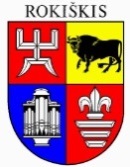 ROKIŠKIO RAJONO SAVIVALDYBĖS TARYBASPRENDIMAS DĖL ROKIŠKIO RAJONO SAVIVALDYBĖS TARYBOS 2019 M. GEGUŽĖS 31 D. SPRENDIMO NR. TS-116 „DĖL ROKIŠKIO RAJONO SAVIVALDYBĖS ADMINISTRACIJOS DIREKTORIAUS PAVADAVIMO“ PAPILDYMO2022 m. birželio 23 d. Nr. TS-RokiškisVadovaudamasi Lietuvos Respublikos vietos savivaldos įstatymo 16 straipsnio 2 dalies 9 punktu, 18 straipsnio 1 dalimi, Lietuvos Respublikos valstybės tarnybos įstatymo 30 straipsnio 1 dalies 1 punktu, Rokiškio rajono savivaldybės taryba  n u s p r e n d ž i a:1 Nustatyti, kad Rokiškio rajono savivaldybės administracijos direktorių, kai jis laikinai negali eiti pareigų, pavaduoja Rokiškio rajono savivaldybės administracijos direktoriaus pavaduotojas, o jo nesant – Rokiškio rajono savivaldybės administracijos Socialinės paramos ir sveikatos skyriaus vedėjas Vitalis Giedrikas (negalint pavaduoti Rokiškio rajono savivaldybės administracijos Socialinės paramos ir sveikatos skyriaus vedėjui Vitaliui Giedrikui, pavaduoja Rokiškio rajono  savivaldybės administracijos Bendrojo skyriaus vedėja Asta Zakarevičienė).2. Skirti Rokiškio rajono savivaldybės administracijos socialinės paramos ir sveikatos skyriaus vedėjui Vitaliui Giedrikui arba Rokiškio rajono savivaldybės administracijos Bendrojo skyriaus vedėjai Astai Zakarevičienei už pavadavimą, kai raštu pavedama laikinai atlikti ir kito valstybės tarnautojo pareigybei nustatytas funkcijas, 40 procentų jo pareiginės algos priemoką.Sprendimas per vieną mėnesį gali būti skundžiamas Regionų apygardos administraciniam teismui, skundą (prašymą) paduodant bet kuriuose šio teismo rūmuose, Lietuvos Respublikos administracinių bylų teisenos įstatymo nustatyta. Savivaldybės meras							Ramūnas GodeliauskasRegina StrumskienėRokiškio rajono savivaldybės tarybaiSPRENDIMO PROJEKTO „DĖL ROKIŠKIO RAJONO SAVIVALDYBĖS TARYBOS 2019 M. GEGUŽĖS 31 D. SPRENDIMO NR. TS-116 „DĖL ROKIŠKIO RAJONO SAVIVALDYBĖS ADMINISTRACIJOS DIREKTORIAUS PAVADAVIMO“ PAPILDYMO“ AIŠKINAMASIS RAŠTASSprendimo projekto tikslai ir uždaviniai.Sprendimo projekto tikslas – pavesti konkrečiam Savivaldybės administracijos valstybės tarnautojui atlikti Savivaldybės administracijos direktoriaus funkcijas, kai vienu metu Savivaldybės administracijos direktorius ir administracijos direktoriaus pavaduotojas pagal teisės aktus laikinai negali eiti savo pareigų ir už papildomų užduočių atlikimą, kai atliekamos pareigybės aprašyme nenustatytos funkcijos, skirti priemoką.Šiuo metu esantis teisinis reglamentavimas. Lietuvos Respublikos vietos savivaldos įstatymas.Sprendimo projekto esmė.Vietos savivaldos įstatymo 16 straipsnio 2 dalies 9 punktu išimtinei savivaldybės tarybos kompetencijai yra priskirtas sprendimų dėl savivaldybės administracijos direktoriaus pavadavimo ir savivaldybės administracijos direktoriaus darbo užmokesčio nustatymo priėmimas Vietos savivaldos įstatymo 29 straipsnio 5 dalis nustato, kad „Savivaldybės administracijos direktoriaus atostogų ar ligos metu, taip pat, kai jis laikinai negali eiti pareigų dėl kitų priežasčių, savivaldybės administracijos direktoriaus pareigas, nustatytas šiame ir kituose įstatymuose, taip pat kituose teisės aktuose, reglamento nustatyta tvarka atlieka savivaldybės administracijos direktoriaus pavaduotojas. Jeigu savivaldybės administracijos direktoriaus pavaduotojo pareigybė nesteigiama, savivaldybės administracijos direktoriaus atostogų ar ligos metu, taip pat, kai jis laikinai negali eiti pareigų dėl kitų priežasčių, jo pareigybės aprašyme nustatytos funkcijos teisės aktų nustatyta tvarka pavedamos atlikti kitam savivaldybės administracijos valstybės tarnautojui“. Rokiškio rajono savivaldybės tarybos 2019-05-31 sprendimo Nr. TS-116 „Dėl Rokiškio rajono savivaldybės administracijos direktoriaus pavadavimo 1 punktu buvo nuspręsta:„Nustatyti, kad Rokiškio rajono savivaldybės administracijos direktorių, kai jis laikinai negali eiti pareigų, pavaduoja Rokiškio rajono savivaldybės administracijos direktoriaus pavaduotojas, o jo nesant – Rokiškio rajono savivaldybės administracijos Socialinės paramos ir sveikatos skyriaus vedėjas Vitalis Giedrikas.“ Tačiau išimtinais atvejais Rokiškio rajono savivaldybės administracijos direktoriaus, kai jis laikinai negali eiti pareigų, negali pavaduoti nei jo pavaduotojas, nei Socialinės paramos ir sveikatos skyriaus vedėjas Vitalis Giedrikas. Priėmus šį sprendimą minėtu atveju Rokiškio rajono savivaldybės administracijos direktorių galės pavaduoti Rokiškio rajono savivaldybės administracijos bendrojo skyriaus vedėja Asta Zakarevičienė.Lietuvos Respublikos valstybės tarybos įstatymo 30 straipsnio 1 dalies 1 punkte nurodyta, kad valstybės tarnautojui būti skiriama priemoka už pavadavimą, kai raštu pavedama laikinai atlikti ir kito valstybės tarnautojo pareigybei nustatytas funkcijas. Priemokos už pavadavimą dydį nustato valstybės tarnautoją į pareigas priimantis asmuo, tačiau ši priemoka negali būti mažesnė kaip 10 procentų ir didesnė kaip 40 procentų pareiginės algos. Rokiškio rajono savivaldybės tarybos 2019-05-31 sprendimo Nr. TS-116 „Dėl Rokiškio rajono savivaldybės administracijos direktoriaus pavadavimo 1 punktu buvo nuspręsta:„Skirti Rokiškio rajono savivaldybės administracijos socialinės paramos ir sveikatos skyriaus vedėjui Vitaliui Giedrikui už pavadavimą, kai raštu pavedama laikinai atlikti ir kito valstybės tarnautojo pareigybei nustatytas,  ne ilgesniam kaip 6 mėnesių per kalendorinius metus laikotarpiui 40 procentų jo pareiginės algos priemoką.“ Pasikeitus Lietuvos Respublikos valstybės tarnybos įstatymui papildant sprendimą yra išbraukiami žodžiai „ne ilgesniam kaip 6 mėnesių per kalendorinius metus laikotarpiui“, nes įstatyme tokios nuostatos nebeliko ir įrašoma „arba Astai Zakarevičienei“.Laukiami rezultatai: Bus tinkamai gyvendintos Lietuvos Respublikos vietos savivaldos įstatymo nuostatos.Finansavimo šaltiniai ir lėšų poreikis.Papildomo finansavimo šaltinių nereikia.Suderinamumas su Lietuvos Respublikos galiojančiais teisės norminiais aktais.Projektas neprieštarauja galiojantiems teisės aktams.Antikorupcinis vertinimas. Teisės akte nenumatoma reguliuoti visuomeninių santykių, susijusių su LR korupcijos prevencijos įstatymo 8 straipsnio 1 dalyje numatytais veiksniais, todėl teisės aktas nevertintinas antikorupciniu požiūriu. Teisės ir personalo skyriaus vedėja		                              	Regina Strumskienė